www.spaverdesalon.com | (920) 868-1597 email: refresh@spaverdesalon.com 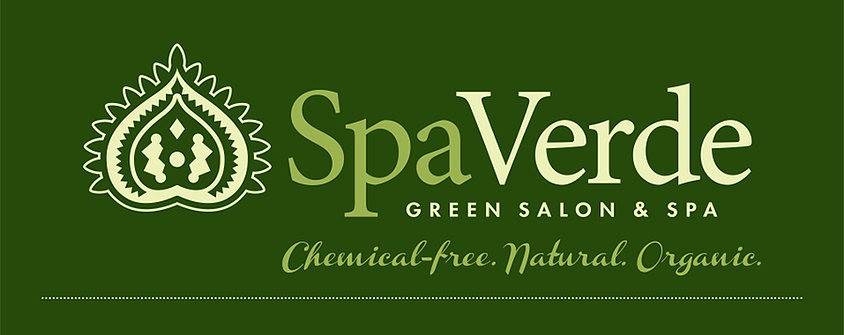 Hwy 42 | PO Box 255 | Egg Harbor, WI 54209Spa Verde is a healing center emphasizing in health, wellness, and education; committed to a chemical-free environment, which honors and nurtures the individual with respect and compassion.In Salon Bridal Services BrideExtras Prices include both in salon & on-site	Lashes 	$15 	Extensions (clip in) 	$15+	Veil/adornments 	$5	Bride Consultation/Trial Pre-Wedding Day 	 We prefer a consultation/trial run be scheduled 3-4 weeks prior to your wedding day.  The hair practice is scheduled in one-hour increments.  Add $20 for each additional half-hour.  The make up trial is scheduled for 45 minutes. You will need these items for your consultation/trial run: - Your headpiece A picture of your dress Pictures of hairstyles you like - For makeup trial, please come with a clean, moisturized face  On-Site Bridal Services Bride*Prices are subject to change at the discretion of the stylist due to length, hair type, hair density, desired style. 	 **A mileage fee will be applied for on-site locations outside of the Egg Harbor area.  The fee will be calculated during the consultation. $0.55/mile  Bride/Bridal Party-Wedding DayPlease arrive 15 minutes before your appointment time Wear a button down shirt or one that is easily removed Do NOT shampoo your hair the day of your appointment Arrive with clean, dry hair Bring veil/adornments, if any For makeup, please come with a clean, moisturized face *You may bring food and beverages in on the day of the event if you wish.  Sign Below to allow your photos on www.spaverdesalon.com and social media pages The bride reserves the right to select the photos  Brides Signature: ..................................................................................................................................................................................................Consultation/TrialDay of Wedding Hair MakeupTrial Day of Wedding Bridal Party  Up-style  Makeup Children's hair service(10 & under)  Nails Spa ManicureEco Manicure Spa Pedicure Eco Pedicure Add French polish $100$100$100$100 $85$85$55 $45$35$70 $60 $8Consultation/TrialDay of Wedding Hair MakeupTrial Day of Wedding Bridal Party  Up-style  Makeup Children's hair service(10 & under)  $100 $100$100$100$100$100$55 